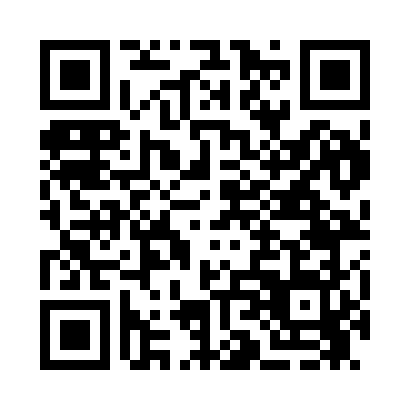 Prayer times for Brockington, South Carolina, USAMon 1 Jul 2024 - Wed 31 Jul 2024High Latitude Method: Angle Based RulePrayer Calculation Method: Islamic Society of North AmericaAsar Calculation Method: ShafiPrayer times provided by https://www.salahtimes.comDateDayFajrSunriseDhuhrAsrMaghribIsha1Mon4:496:131:235:088:349:572Tue4:506:131:235:088:349:573Wed4:506:141:245:088:349:574Thu4:516:141:245:088:339:565Fri4:526:141:245:098:339:566Sat4:526:151:245:098:339:567Sun4:536:161:245:098:339:558Mon4:546:161:245:098:339:559Tue4:546:171:255:098:329:5510Wed4:556:171:255:098:329:5411Thu4:566:181:255:098:329:5412Fri4:576:181:255:098:319:5313Sat4:576:191:255:108:319:5214Sun4:586:201:255:108:319:5215Mon4:596:201:255:108:309:5116Tue5:006:211:255:108:309:5117Wed5:016:211:255:108:299:5018Thu5:016:221:265:108:299:4919Fri5:026:231:265:108:289:4820Sat5:036:231:265:108:289:4821Sun5:046:241:265:108:279:4722Mon5:056:251:265:108:269:4623Tue5:066:251:265:108:269:4524Wed5:076:261:265:108:259:4425Thu5:086:271:265:108:249:4326Fri5:096:271:265:108:249:4227Sat5:106:281:265:108:239:4128Sun5:116:291:265:108:229:4029Mon5:126:301:265:098:219:3930Tue5:126:301:265:098:219:3831Wed5:136:311:265:098:209:37